dotyczy postępowania na DOSTAWĘ MEBLI BIUROWYCH DO OBIEKTÓW POLICJI WOJ. PODLASKIEGO (postępowanie 8/C/21):Wyjaśnienia treści SWZ:Na podstawie art. 284 ust. 2 i 6 ustawy Prawo zamówień publicznych (Dz. U. z 2019, poz. 2019 ze zm.) Zamawiający udziela następujących wyjaśnień treści SWZ:Pytanie nr 1Czy Zamawiający obniży kary umowne? Przewidziane są niewspółmiernie wysokie do wartości zamówienia. Poziom kar umownych jest zbyt wygórowany w stosunku do wskazanych nieprawidłowości stanowiących podstawę ich naliczenia. Wykorzystanie przez Zamawiającego - będącego silniejszą stroną stosunku prawnego powstającego w wyniku udzielenie zamówienia – jego pozycji do zastrzegania na swoją rzecz kar umownych, których wysokość jest wygórowana jest sprzeczne z zasadami współżycia społecznego, a tym samym winno być uznane za wykraczające poza dopuszczalne zgodnie z zapisem w art. 3531 Kodeksu Cywilnego granice swobody umów. Uprzywilejowana pozycja Zamawiającego oraz zasadniczo jednostronne określanie istotnych warunków umowy sprawi, że umowa o udzielenie zamówienia staje się niejako umową adhezyjną, podczas gdy powinna zmierzać do zabezpieczenia interesów obu stron umowy, a kara umowna nie powinna prowadzić do nieuzasadnionego wzbogacenia po stronie Zamawiającego, ponieważ jej celem jest dyscyplinowanie stron prawidłowego i terminowego wywiązania się z przyjętych na siebie obowiązków umownych. Stanowisko to znajduje odzwierciedlenie w orzecznictwie. Nakładanie kar umownych podlega kontroli w kontekście ograniczeń swobody umów, obejściu prawa, jak też ewentualnej sprzeczności z zasadami współżycia społecznego, co potwierdza również orzecznictwo KIO.Odpowiedź:Zamawiający nie przewiduje zmiany wysokości kar umownych.Treść wyjaśnień należy uwzględnić w składanej ofercie. Sławomir WilczewskiWyk. w  1 egz. 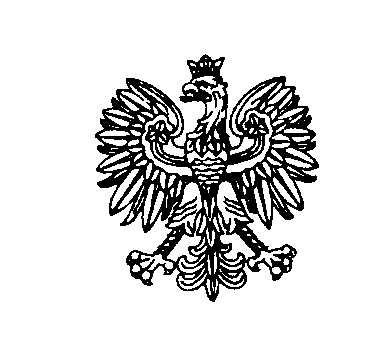 Białystok, dnia 27 kwietnia 2021 r.Białystok, dnia 27 kwietnia 2021 r.Białystok, dnia 27 kwietnia 2021 r.Białystok, dnia 27 kwietnia 2021 r.Białystok, dnia 27 kwietnia 2021 r. ZastępcaKomendanta Wojewódzkiego Policji w BiałymstokuFZ.2380.8.C.21.2021 ZastępcaKomendanta Wojewódzkiego Policji w BiałymstokuFZ.2380.8.C.21.2021 ZastępcaKomendanta Wojewódzkiego Policji w BiałymstokuFZ.2380.8.C.21.2021